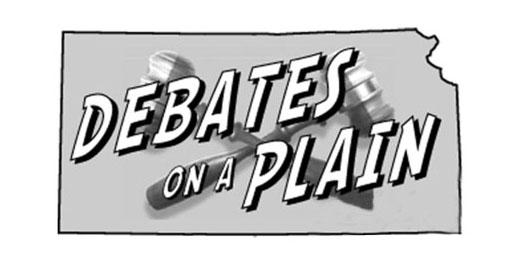 Speech and Debate Colleagues, On behalf of Hutchinson DOF Kenny Hopkinson, the Sterling College Forensics Program, and the Hutchinson Community College Forensics Program, I cordially invite you to participate in the 8th Annual “Debates on a Plain” and Forensics Tournament, to be held on the Hutchinson Community College campus in Hutchinson, KS September 26th-28th 2014. This weekend will include an IPDA tournament (novice and varsity), NPDA tournament (varsity and novice), two LD tournaments, two AFA IE tournaments, and one novice IE tournament, which will all prove to be beneficial early in your forensics semester.This year we will continue our 4 round novice IE tournament in events where entries warrant a split. Novices, are any competitors who have no college competition experience prior to the 2014-15 season. They will compete in two preliminary rounds on Saturday and two on Sunday alongside the open division and be ranked and given awards accordingly based on results of the 4 rounds. This will enable a competitive experience and the ability to attend and watch the final rounds of the open division of competition. On Friday and Saturday, a 5/3 NPDA tournament. Alongside NPDA, we will be adding an IPDA tournament during the same round times. On Saturday, Hutchinson will be hosting a 2-round AFA IE tournament in conjunction with an LD tournament.  NPDA outrounds will be worked in throughout the day. On Sunday, Sterling College will host another 2-round AFA IE tournament with another LD tournament. Additionally, there will be one 4 round Novice IE tournament run during preliminary rounds on Saturday and Sunday.This tournament promises to feature a weekend full of forensics fun, nice hardware and cash for your winning squad, and a relaxing way to open your semester. For more information please feel free to call me anytime at (620) 278-4327 or email ktroyer@sterling.edu or contact Kenny Hopkinson at (620) 728-8175 or email hopkinsonk@hutchcc.eduHope to see you in September!!!Ken TroyerDirector of ForensicsSterling College620-278-4327ktroyer@sterling.eduKenny HopkinsonDebate / Forensics CoachHutchinson Community College620-728-8175hopkinsonk@hutchcc.eduTournament Schedule “Debates on a Plain” SCHEDULEIndividual Events Patterns, Competitors can enter no more than three events per pattern. Students wishing to compete in LD may NOT compete in any IE events for that portion (day) of the swing. Students participating in Novice IE’s will not be able to participate in LD either day. Students are not allowed to cross-enter between NPDA and IPDA.Novice divisions in I.E.’s will hold 4 preliminary rounds and no finals. A novice is any competitor with no college experience prior to the 2014-15 season.Pattern A: Extemp, POI, Poetry, DI, CA, ADS – Pattern B: Impromptu, Prose, INFO, DUO, PERSAll rules for the 11 AFA events should follow the “AFA-NIET Description of Events” found at http://www.mnsu.edu/cmst/niet/eventdescriptions-new09-10.htmNovice divisions will be held as long as there are at least 5 entries in open and novice. Otherwise divisions will be collapsed to open only. Novices may compete in open and novice divisions in different events. Only sweepstakes points in open events will be counted towards individual sweepstakes.Debate Notes Judges will be responsible for every preliminary round, and schools will be responsible to judge at least one round beyond the elimination of your competitors. A separate novice and varsity division will be used for both forms of debate, but may break down to one division if necessary. Hutchinson and Sterling will be competing in Debate but will not be eligible for debate sweepstakes. IPDA will be offered for individual competitors. There will not be a team division at this time.A novice competitor is a student who is in their first two semesters of collegiate competition and has not attended a year-end nationals tournament. The Varsity or Open category is for students who are not novice competitors, but are still within the eligibility guidelines for each activity (and may include novice students based on entry). We will not be offering a “professional” division for non-collegiate students at this time.Standard NPDA times will be used (7,8,8,8,4,5) with 15 minutes prep before the round. Topics will be mass announced at a location specified at registration. No maverick competitors will be allowed. Standard NFA LD times will be used (6,3,7,3,6,6,3) with 4 minutes of prep for each side.IPDA will follow the time limits and rules established by the International Public Debate association. Students will have thirty minutes of preparation time (includes walking time to rounds).No In-Round oral critiques. Please inform your coaches, judges, and students that we expect no In-Round oral critiques. To ensure the tournament schedule and avoid hosting strife we ask that critiques be given only after the round’s ballot has been submitted. If the ballot for the round has not been submitted by the judge before the start time for the next round has started, the round may incur a double-loss. There is opportunity for critique in between rounds and throughout the competition day. Additionally, if competitors are not present for draw, topic announce, or round start time for reasons that are under their control, they may be given a loss for that round.For NPDA to be held we will need to have at least 12 teams from 4 schools (One school cannot make up more than 50% of the field). For NFA-LD and IPDA to be held we will need to have at least 10 entries from 4 schools. (One school cannot make up more than 50% of the field). AwardsAwards will be presented to all Debate and IE finalists as well as all elimination round participants in debate. In addition, a cash award will be given to all competitors who make it to elimination rounds, including the same amount for both Duo and Debate partners. IE Cash Amounts - 1st = $10, 2nd = $5, 3rd = $2, 4th – 6th = $1, non-advancing semifinalists = $0.50.$$$ Individual Sweeps $$$:  Any student entered in at least 4 individual events will be eligible for quadrathon.  Point totals from all of the student’s events will be added to determine places 1st-5th. The top 5 competitors in individual sweeps will receive cash awards of 1st = $100, 2nd = $50, 3rd = $20, 4th = $10, 5th = $5. NPDA Debate Cash Amounts – 1st = $20, 2nd = $10, non-advancing semifinalists = $5, non-advancing quarterfinalists = $2.IPDA/LD Cash Amounts - 1st = $10, 2nd = $5, non-advancing semifinalists = $2, non-advancing quarterfinalists = $1.$$$ Debate Speakers $$$:  The top 5 speakers in each debate format and division will receive cash awards of 1st = $20, 2nd = $10, 3rd = $5, 4th = $2, 5th = $1.All School Team Sweepstakes: Schools may enter as many students as they wish in debate and IEs. Sweeps include: 1st-5th NPDA Sweeps, 1st - 5th IPDA Sweeps, 1st – 5th NFA-LD Sweeps, 1st – 5th  IE Sweeps (presented at both swings), 1st – 5th Debate Swing Sweeps, 1st – 5th IE Swing Sweeps, and 1st-5th Overall Swing Sweeps. In order to be eligible for the Overall Sweepstakes Award, a team must compete with at least one debate and one IE entry over the course of the weekend.  2 Year College Sweepstakes:  In addition to being eligible for the all school team sweepstakes awards, there will be 1st – 3rd school awards handed out in all of the above categories as warranted to eligible 2 year colleges.Sweepstakes FormulaNPDA Preliminary Round Wins or Byes – 6.LD Preliminary Round Wins or Byes - 3.NPDA & LD out-round – 1st - 24, 2nd - 20, semifinalist -16, quarterfinalist -8, octafinalist - 4.  Debaters will advance to elimination rounds based on Win/Loss, then Opposition W/L, then 2x Hi/Lo Rank, and then Adjusted Rank.IE Preliminary Rounds – 1st  - 3, 2nd - 2, 3rd - 1.IE Finalists 1st -12, 2nd - 10, 3rd - 8, 4th - 6, 5th - 4, 6th - 2.IE Non-advancing Semifinalists - 1.Students will advance to elimination rounds based on low cumulative ranks, then inverse reciprocals, and then high cumulative speaker points.Ranks in Finals rounds will be determined based on majority of 1’s, then low cumulative ranks, then Judges Preference, and then high cumulative speaker points.Novice sweepstakes in I.E.’s will follow open sweepstakes and be added into the second day of sweeps results.Entry FeesNPDA Debate:$50 per NPDA entry (1 judge covers two teams) Judging Fees: $75 per uncovered slotIPDA/LD Debate:$20 per LD entry (1 judge covers two entries)Judging Fees: $60 per uncovered slotIndividual Events:$8.00 per entry (1 judge covers 6 entries)Judging Fees: $12 per uncovered entryENTRIES DUE: 5:00 p.m. (CST) Monday, September 22nd, 2014. Mark your calendars! Any changes, adds, or drops after Wednesday, September 24th will be $10 per entry. Please use joyoftournaments.com to submit all entries.MealsTeams are welcome to fend for themselves or partake of the HCC cafeteria.  If interested, teams should pre-order their meal tickets through the Joy of Tournaments website.  Tickets will be in your packet at registration. Friday 26thSaturday 27thSunday 28thNovice IEsHutch CC CampusHutch CC CampusHutch CC CampusSat  27th Novice IEFriday NPDASat Open IE & NPDASat LDSun Open IESun LDRegistration7:30Reg11:30Registration8:00Reg.7:30Registration7:30Reg.7:30Ext Draw8:45NPDA/IPDA 112:30NPDA Semi8:00Ext Draw8:00Rd 1A9:00NPDA/ IPDA 21:45Ext Draw8:45Rd 19:15Rd 1A8:15Rd 18:15Rd 1B10:15NPDA/IPDA 33:00Rd 1A9:00Rd 210:15Rd 1B9:30Rd 29:15Lunch11:30NPDA/IPDA 44:30Rd 1B10:15Rd 311:15Rd 2B10:45Rd 310:15Ext Draw12:15Supper6:00Lunch11:30Lunch12:00Lunch12:00Rd 411:15Rd 2A12:30NPDA/IPDA 56:30Ext Draw12:15Rd 412:45Ext Draw12:45Lunch12:00Rd 2B1:45Q’s8:00Rd 2A12:30Rd 51:45Rd 2A1:00Rd 51:00Sun  28th Novice IERd 2B1:45Q’s2:45Fin B & Semis2:30Quarters2:00Ext Draw8:00Ext Draw3:00Semis3:45Ext Draw4:00Semis3:00Rd 3A8:15Fin A & Semis3:15Finals4:45Remaining Finals4:15Finals4:00Rd 3B9:30Remaining Finals4:45Rd 4B10:45NPDA Finals4:45Lunch12:00NPDA/IPDA/IE1/LD1 Awards6:15Open IE 2/LD 2/Novice IE Awards5:45Ext Draw12:45Rd 4A1:00